Invitation til konference om 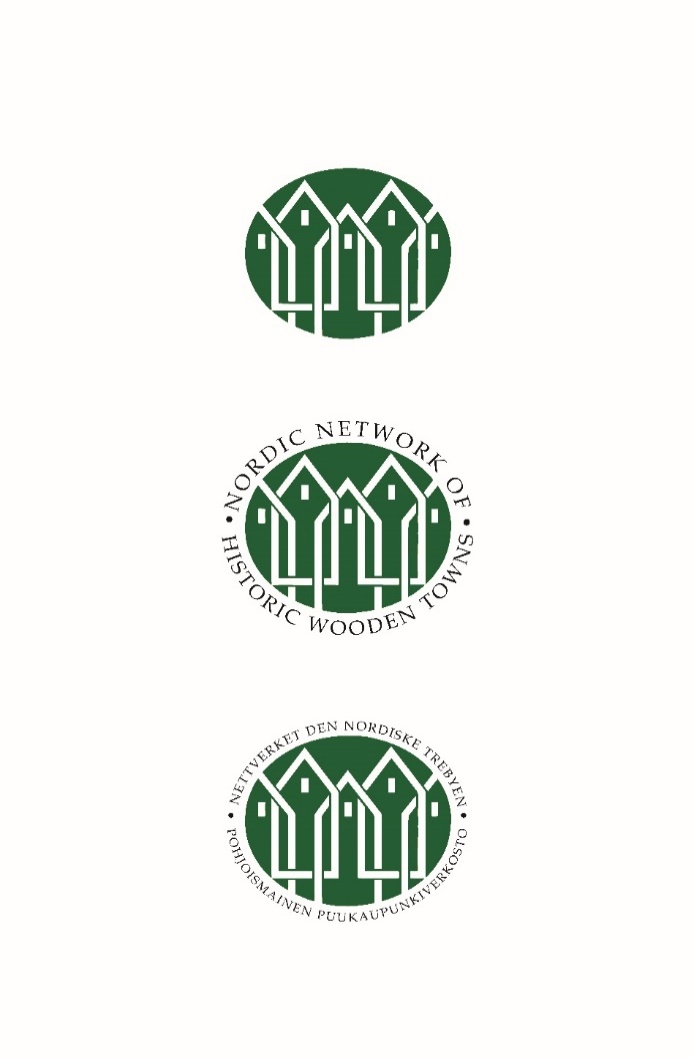 Den Nordisk Træ- og Bindingsværksby i Helsingør i Danmark I dagene 22. - 24. april 2021 danner Helsingørs historiske bykerne ramme om en nordisk konference om "Den Nordiske Træ- og Bindingsværksby." De historiske, nordiske træbyer repræsenterer noget af det mest unikke kulturarv, vi har i Norden. Dels er de meget gamle, de ældste træbygninger, bl.a. i Helsingør, stammer helt fra renæssancen i midten af 1500-tallet. Dels repræsenterer de nogle overordentlig smukke og karakterfulde bygningsmiljøer og dels er ældre træbyg-ninger yderst bæredygtige.I 2016 dannede en række historiske træbyer i Norden - sammen med fire nordiske ’kulturarvsforeninger’ et fælles netværk ’Netverket den nordiske Trebyen’ med det formål at udveksle erfaringer om fælles emner og problemer - og herunder afholde nordiske konferencer på skift i de forskellige lande. Se: www.nordisktreby.org  Tema for konferencen i Helsingør den 22.-24. april 2021 er: Bæredygtige byer og bygninger af TRÆ - med lang holdbarhed
Konferencen har særligt fokus på ’bæredygtige/holdbare byer og bygninger af træ’. Ældre træhuse ’låser’ store mængder CO2, og træhuse, der har holdt længe og fortsat kan holde længe, belaster miljøet betydeligt mindre i forhold til CO2-udledning og forbrug af naturres-sourcer, end selv helt nye træbygninger, der er bygget med bæredygtighed for øje.At Helsingør er en ’Træby’, omend ikke fuldstændigt lig med de øvrige historiske træbyer i Norden, men med sine helt egne træbygnings-traditioner, nemlig bindingsværk, bekræftes af, at der findes ca. 90 bindingsværkshuse i Helsingørs historiske centrum, svarende til ca. 15% af alle bygninger. Det danske bindingsværkshus er en fuldgyldig træbygning i konstruktiv, håndværksmæssig og byggeteknisk forstand, og det har flere ligheder og flere ensartede problemstillinger med de nordiske træhuse, end med det murede byggeri i Danmark. Helsingør er én af de byer i Danmark der har passet bedst på sine bindingsværksbygninger.Aktiviteter
Der vil i dagene fra den 22.- 24. april blive afholdt en række faglige foredrag om: BEVARING: Foredrag fra hele Norden om materialer og håndværk til vedligeholdelse, istandsættelse, om- og tilbygning af træhuseBRUG: Foredrag fra hele Norden om: Træbyernes kvaliteter samt byplanmæssige regulering og udvikling UDVIKLING: Foredrag fra hele Norden om: Nybyggeri i træ i de historiske træbyer, samt begrebet ’bæredygtighed for bygninger og byggeri’.“Bygningsbevaring i praksis”, er et mini-kursus for alle deltagerne i fællesskab Konferencens deltagere deler sig i 15 grupper, der hver besøger en bindings-værksbygning i Helsingørs historiske centrum – for i praksis at lære at registrere, planlægge og derefter udføre forskellige arbejder på facaderne, med de korrekte materialer og metoder - under kyndig vejledning.  Afslutningsvis er der lørdag være arrangeret en ekskursion til Kronborg Slot, Marienlyst Slot og en byvandring i Helsingørs historiske bykerne.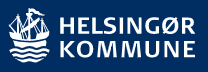 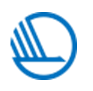 Konferencen støttes af Nordisk Ministerråd og Helsingør kommune. Program 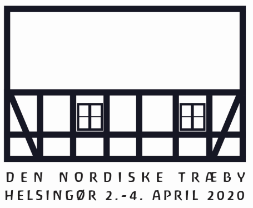 for konferencen: Den Nordisk Træ- og Bindingsværksby i HelsingørTorsdag den 22. april 202109:00-09:30 Konferencen åbnes af Helsingørs borgmester Benedikte Kiær og formand for ’Netværket Den Nordiske Træbyen’, Leif Jæger 
09:30-10:00 Keynote speaker: Tobias Jansson, Sverige  
10:00-10:30 Keynote speaker: Frank Ladegaard Erichsen (Bonderøven). Danmark
10:30-10:45 Kaffepause 
10:45-11:00 Intro til ’Bygningsbevaring i praksis’ 
11:00-13:00 Emnegrupper: Bevaring, brug, udvikling
13:00-14:00 Frokost/lunch Herunder gåtur til emner for ’Bygningsbevaring i praksis’
14:00-17:00 ’Bygningsbevaring i praksis’ på 10-15 bindingsværkshuse i Helsingør 
17:00-17:30 Gåtur hjem til Hotel Marienlyst. 
17:30-18:00 Evaluering af bygningsbevaring i praksis 
19:00-23:00 Festmiddag på Hotel MarienlystFredag den 23. april 202109:00-09:15 Velkommen v. Søren Hossy
09:15- 09.45 Keynote speaker: Ola Fjeldheim, Norge
09.45-10:15  Keynote speaker: Lars Emil Mattila, Finland10.15-10.45  Keanotespeaker: Jan Utzon, DK – om Utzons Espansiva huse i træ fra 197010:45-11:00 Kaffepause 
11:00-13:00 Emnegrupper: Bevaring, brug, udvikling 
12:30-13:30 Frokost/lunch 
13:30-15:30 Emnegrupper: Bevaring, brug, udvikling 
15:30-16:30 Konklusion, ekspertpanel og afrunding

Lørdag den 24. april 202110:00- Ekskursion til Kronborg Slot og Marienlyst Slot samt byvandring i Helsingør 
           Denne ekskursion kræver særlig tilmelding og betales separatPraktiske oplysninger Konferencen finder sted på Marienlyst Strandhotel
Nordre Strandvej 2 A, 3000 Helsingør tlf. +45 49 21 40 00
Se: www.marienlyst.dk Pris for konferencen torsdag + fredag: 2300 DKK 
24-36 ForedragInkl. Kaffe, te, isvand, juice og frisk frugt hele dagen
2x frokost 
Festmiddag på Marienlyst Strandhotel med 3 retters menu og 1 glas husets vin  
Tilmeldinghttps://www.nordisktreby.org/nordisk  (via safeticket).Pris for studerende: torsdag + fredag: 1.500 DKKTilmelding for studerende på: kontakt@netvaerkforbindingsvaerk.dkSkriv navn, studiested og scan studiekort Pris for overnatning på Marienlyst Strandhotel: 995 DKK/pers./nat   
For 2 personer tillægges DKK 300.-/nat. Adgang til Marienlyst StrandSpa, se: www.marienlyst.dk/spaArrangør: Nätverket den nordiske Trästaden (www.nordisktreby.org) bestående af en række historiske træbyer i Norden - plus Foreningen Netværk for Bindingsvæk (DK), Fortidsminneforeningen (NO), Byggnadsvårdföreningen (SE), Föreningen för historiska städer i Finland (FIN) Generelle spørgsmål:
Foreningen Netværk for Bindingsværk, E-mail: kontakt@netvaerkforbindingsvaerk.dk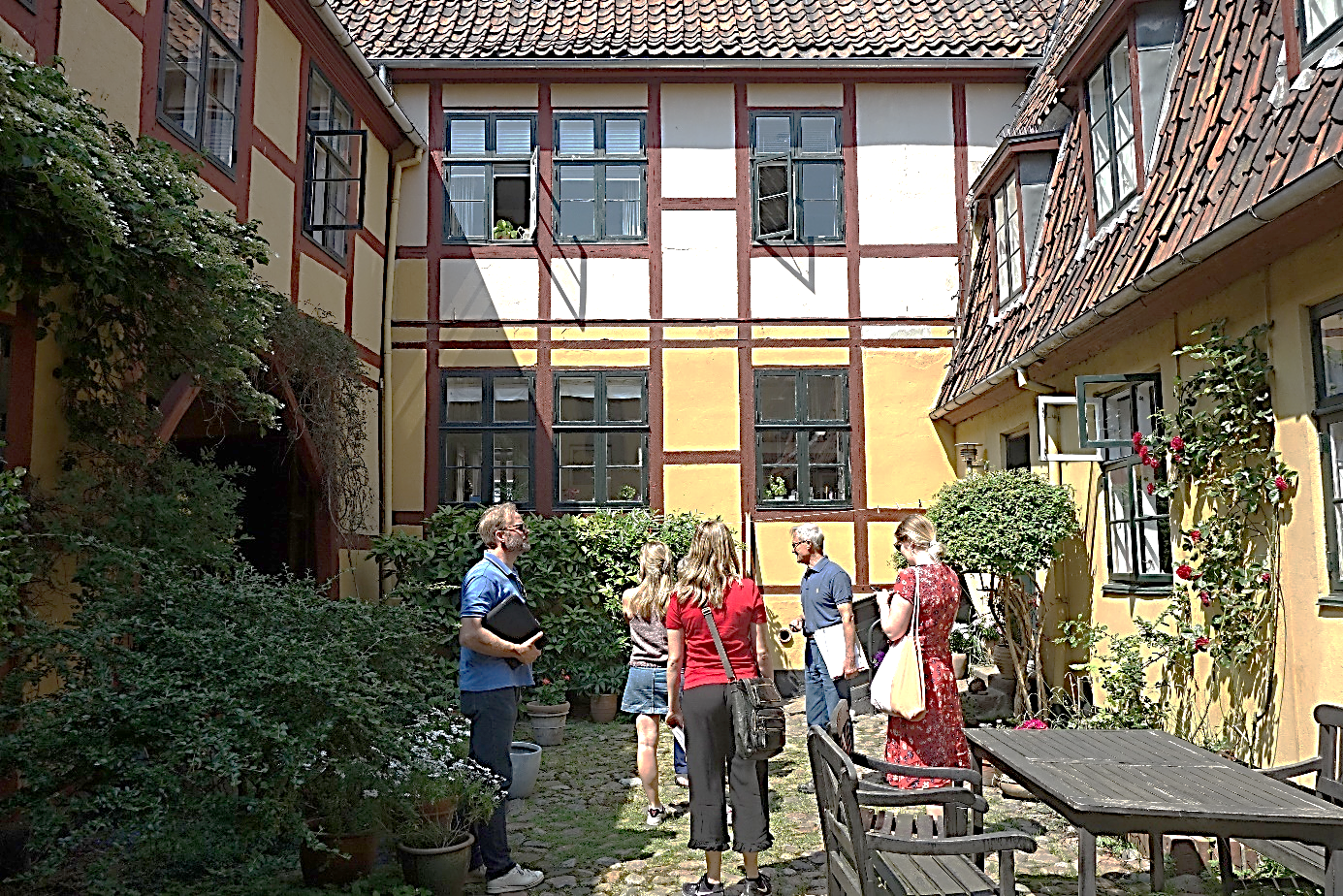 Bygningsbevaring i praksis i HelsingørTorsdag eftermiddag den 22. april fra klokken 13.30 til kl. 17.00 skal alle konferencedeltagerne være med i et samlet projekt, hvor vi i mindre grupper - dels skal udføre ’bygningsbevaring i praksis’, dels udveksle praktiske erfaringer og dels forskønne værtsbyen Helsingør’s historiske bindingsværksbygninger.En række ejere af bindingsværkshuse i Helsingør bykerne har meldt sig til at være med i projek-tet, bl.a. via avisomtaler, personlige henvendelser og ’nabosmitte’. Vi forventer ca. 15-20 husejere/bygninger. Disse skal være medlem af ’By&Land’ for at være med.Konference-deltagerne fordeler sig med 8-10 personer fra forskellige lande på hver bygning.Aktiviteterne indledes med at ejeren redegør for husets historie og de påtænkte arbejderDisse diskuteres kort med hensyn til materialer og metoderKonference-deltagerne går i gang med arbejderneUnder arbejdet bliver der yderligere diskuteret og udvekslet erfaringer.Aktiviteter (forslag)Hjælp til gennemgang af huset, tilstandsbeskrivelse, forslag og prioritering af arbejderneTætning af revner i bindingsværket med tjærekitAfskrabning af plastikmaling på træværket og maling med linoliemaling eller trætjærefarveAfskrabning af plastikmaling på vinduer og maling med linoliemaling Afskrabning af plastikmaling på murtavl og maling med kaseinfarve eller kalkningKalkning af kalkede murtavlFjernelse af grønalger fra murværk og træAfgravning af terræn, der ligger for tæt på fodremmenLægning af pigstenskanterUnderstrygning af tegltage fra et åbent tagrumForberedelser Husejere og håndværkere er i ugerne før konferencen blevet forberedt gennem:En gennemgang af deres hus af en ekspert for at aftale, hvad man kan udføre på 2-3 timerEt aften-kursus i materialer og metoder til vedligeholdelse af bindingsværk.Håndværkere, der deltager i kurset får et certifikat Husejerne fremstiller en særligt farvet ’brik’ til at hænge på huset, frem til den 2. aprilHusejerne indkøber, inden den 2. april, materialer og redskaber med rabat fra Byggemarkedet.De syv dødssynder for bindingsværksbygningerLangt de fleste udvendige skader, forvitringer og større vedligeholdelseskrævende arbejder på ældre bindingsværksbygninger, skyldes forkert vedligeholdelse med uhensigtsmæssige materialer og metoder – ikke nedbrydning fra vejr og klima.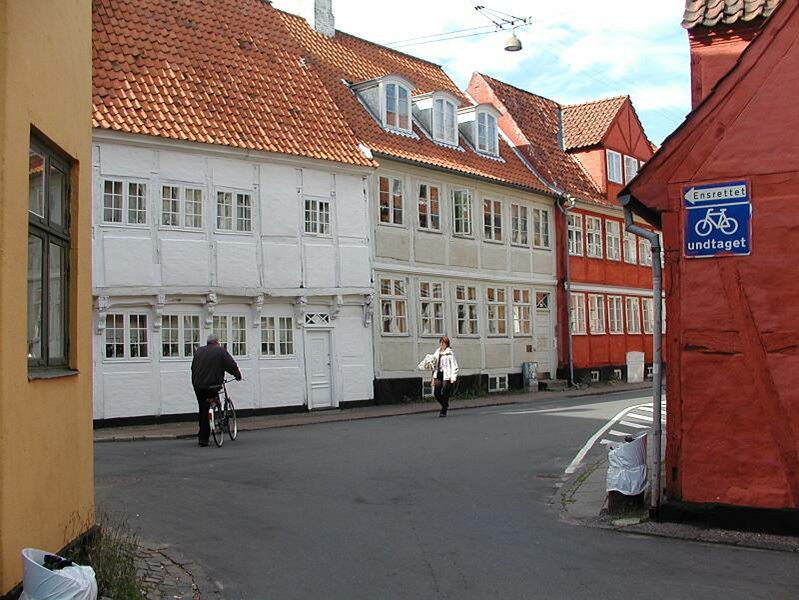 Bindingsværkshuse i Helsingør. Den hvide bygning er fra 1577 og altså 443 år gammel. Den skulle meget gerne holde i mindst lige så mange år til – hvilket de også gør, hvis de ikke får plastikmaling, stenkulstjære, sømbeslag, cementmørtel (KC-mørtel) og gummifugemasser Vi kan derfor opstille en liste over de 7 dødssynder i forbindelse med vedligeholdelse og istandsættelse af bindingsværksbygninger. Du må ikke bruge:KC-mørtel – til murværk, puds, sokkelpuds, facadedekorationer mm. (OK på betonsokler, granittrapper, skorstenspiber og rygninger i tegltage)Plastikmaling, ’træbeskyttelse’ eller asfalttjære – både på træ, murværk og jernTrykimprægneret eller vakuumimprægneret træ – samt spånplader og gipspladerSamlinger med sømbeslag, skruebeslag, jernbolte i selve tømmeret.Gummifugemasser mellem mur og vinduerPlastik-dampspærrerIsoleringsmaterialer af mineraluld eller glasuld, der holder længe på fugtenDisse materialers følgevirkninger på bindingsværkshusene er råd og svamp, forvitring og afskalning, rust og tæring, mug og skimmel.De klassiske byggematerialer og konstruktioner, der i stedet skal benyttes er i samme rækkefølge: Luftkalkmørtel, hvidtekalk eller silikatmaling, linoliemaling og limfarver, godt, tætvokset fyrretræ, evt. spejlskåret/kvartskåret, mørtelfuger af luftkalkmørtel ved vinduer med stopning med tjæret værk, isoleringsmaterialer, der ikke kræver plastikdampspærrer.De 10 rigtige materialer og metoder til bindingsværkshuseForkertRigtigt1KC-mørtel/portlandcement i mørtel eller pudsLuftkalkmørtel 1:32Plastikmaling på tømmer eller tavlLinoliemaling eller kaseinmaling (limfarve)3Stenkulstjære på tømmerTrætjære eller trætjærefarve4GummifugemasserTjærekit5Sømbeslag, skruer, søm, jernbolteTræsamlinger, tappet eller bladet sammen6Dampspærrer af plastikVentileret hulrum yderst + brædder og puds7Isoleringsmaterialer af mineraluldTræfiber, ålegræs, kork8Tagpap under fodremmenSpejlskåret flade på fodremmen + birkebark9Puds hen over bindingsværkstømmeretSkrå fas ind under tømmerets forkant10Betonfliser eller asfalt langs huse med stråtagPigstensbelægning